от 05 декабря 2019 года										№ 1446Об утверждении Положения об оплате труда работников муниципальных учреждений, осуществляющих образовательную деятельность на территориигородского округа город Шахунья Нижегородской областиВ целях приведения в соответствие с действующим законодательством администрация    городского    округа     город      Шахунья      Нижегородской     области п о с т а н о в л я е т:1. Утвердить прилагаемое  Положение об оплате труда работников муниципальных учреждений, осуществляющих образовательную деятельность на территории городского округа город Шахунья Нижегородской области.2. Разместить настоящее постановление на официальном сайте администрации  городского округа город Шахунья Нижегородской области.3.	Настоящее постановление вступает в силу с момента подписания и распространяет свое действие на правоотношения, возникшие с 01.10.2019 года. 4.	Со дня вступления в силу настоящего постановления считать утратившими силу: - постановление администрации городского округа город Шахунья Нижегородской области от 14 сентября 2015 года № 1062 «Об  утверждении Положения об оплате труда работников муниципальных бюджетных, автономных и казенных учреждений дополнительного образования городского округа город Шахунья Нижегородской области в сфере культуры»;  - постановление администрации городского округа город Шахунья Нижегородской области от 13 октября 2016 года № 1212 «О внесении изменений в постановление администрации городского округа город Шахунья Нижегородской области от 14 сентября 2015 года № 1062 «Об утверждении Положения об оплате труда  работников муниципальных бюджетных, автономных и казенных учреждений дополнительного образования городского округа город Шахунья Нижегородской области в сфере культуры»; - постановление администрации городского округа город Шахунья Нижегородской области от 19 мая 2017 года № 638 «О внесении изменений в постановление администрации городского округа город Шахунья Нижегородской области от 14 сентября   2015 года № 1062 «Об утверждении Положения об оплате труда работников муниципальных бюджетных, автономных и казенных учреждений дополнительного образования городского округа город Шахунья Нижегородской области в сфере культуры»; - постановление администрации городского округа город Шахунья Нижегородской области от 25 августа 2017 года № 986 «О внесении изменений в постановление администрации городского округа город Шахунья Нижегородской области от 14 сентября 2015 года № 1062 «Об утверждении Положения об оплате труда  работников муниципальных бюджетных, автономных и казенных учреждений дополнительного образования городского округа город Шахунья Нижегородской области в сфере культуры»;- постановление администрации  городского округа город Шахунья Нижегородской области от 21 февраля 2018 года  № 264 «О внесении изменений в постановление администрации городского округа город Шахунья Нижегородской области от 14 сентября 2015 года № 1062 «Об утверждении Положения об оплате труда  работников муниципальных бюджетных, автономных и казенных учреждений дополнительного образования городского округа город Шахунья Нижегородской области в сфере культуры»;- постановление администрации  городского округа город Шахунья Нижегородской области от 11 декабря 2018 года № 1614 « О внесении изменений в постановление администрации городского округа город Шахунья Нижегородской области от 14 сентября 2015 года № 1062 «Об утверждении Положения об оплате труда работников муниципальных бюджетных, автономных и казенных учреждений дополнительного образования городского округа город Шахунья Нижегородской области в сфере культуры».5.	Контроль за исполнением настоящего постановления возложить на первого заместителя главы администрации городского округа город Шахунья А.Д. Серова.               И. о. главы местного самоуправлениягородского округа город Шахунья						          С.А. КузнецовУТВЕРЖДЕНОпостановлением администрациигородского округа город ШахуньяНижегородской областиот 05.12.2019 г. № 1446П О Л О Ж Е Н И Еоб оплате труда работников муниципальных учреждений, осуществляющих образовательную деятельность на территориигородского округа город Шахунья Нижегородской областиI. Общие положения1.1. Настоящее Положение разработано в соответствии со статьями 135, 144 Трудового кодекса Российской Федерации, постановлением Правительства Нижегородской области от 23 июля 2008 года № 296 "Об отраслевой системе оплаты труда работников государственных бюджетных, автономных и казенных учреждений Нижегородской области", постановлением Правительства Нижегородской области от 15 октября 2008 года № 468   « Об оплате труда работников государственных организаций, осуществляющих образовательную деятельность на территории Нижегородской области, а также иных  государственных организаций Нижегородской области, учредителем которых является министерство образования, науки и молодежной политики Нижегородской области», постановлением Правительства Нижегородской области от 15 октября 2008 года № 464 «Об утверждении Положения об оплате труда работников государственных бюджетных, автономных и казенных  учреждений культуры Нижегородской области»,   другими нормативными актами Российской Федерации,  Нижегородской области и администрации городского округа город Шахунья Нижегородской области.Настоящее Положение применяется при определении заработной платы работников муниципальных учреждений  городского округа город Шахунья Нижегородской области, осуществляющих образовательную деятельность на территории городского округа город Шахунья Нижегородской области.1.2. Отраслевая система оплаты труда работников муниципальных учреждений , осуществляющих образовательную деятельность в сфере культуры на территории городского округа город Шахунья Нижегородской области устанавливается в целях:- повышения уровня доходов работников учреждений;- установления зависимости величины заработной платы от сложности и качества выполняемых работ, уровня квалификации работников;- усиления стимулирующей роли оплаты труда в оценке результативности труда работников;- расширения прав руководителей по оценке деловых качеств работников и результатов их труда.1.3. Отраслевая система оплаты труда работников учреждений, включая размеры окладов (должностных окладов), ставок заработной платы, выплаты компенсационного характера, выплаты стимулирующего характера, устанавливается коллективными договорами, соглашениями, локальными нормативными актами в соответствии с федеральными законами и иными нормативными правовыми актами Российской Федерации, законами и иными нормативными правовыми актами Нижегородской области.
Оплата труда работников организаций осуществляется по отраслевой системе оплаты труда с учетом специфики деятельности организации.
Отраслевая система оплаты труда работников государственных учреждений устанавливается и изменяется с учетом:   а) единого тарифно-квалификационного справочника работ и профессий рабочих, единого квалификационного справочника должностей руководителей, специалистов и служащих или профессиональных стандартов;
              б) обеспечения государственных гарантий по оплате труда;
              в) профессиональных квалификационных групп, утверждаемых федеральным органом исполнительной власти, осуществляющим функции по выработке государственной политики и нормативно-правовому регулированию в сфере труда;
            г) Перечня видов выплат компенсационного характера в государственных бюджетных, автономных и казенных учреждениях городского округа город Шахунья Нижегородской области, утвержденного постановлением администрации городского округа город Шахунья Нижегородской области от 20.10.2014 года № 1080;            д) Перечня видов выплат стимулирующего характера в государственных бюджетных, автономных и казенных учреждениях городского округа город Шахунья Нижегородской области, утвержденного постановлением администрации городского округа город Шахунья Нижегородской области от 20.10.2014 года № 1081;
           е) минимальных размеров окладов (минимальных размеров должностных окладов) по профессиональным квалификационным группам (квалификационным уровням профессиональных квалификационных групп) общеотраслевых должностей руководителей, специалистов и служащих, минимальных размеров ставок заработной платы по профессиональным квалификационным группам (квалификационным уровням профессиональных квалификационных групп) общеотраслевых профессий рабочих государственных учреждений Нижегородской области;
          ж) рекомендаций Российской трехсторонней комиссии по регулированию социально-трудовых отношений, Нижегородской региональной трехсторонней комиссии по регулированию социально-трудовых отношений;
          з) мнения соответствующего выборного органа первичной профсоюзной организации или представительного органа работников.1.4 Отраслевая система оплаты труда работников учреждений включает: минимальные оклады (ставки заработной платы) по профессиональным квалификационным группам, должностные оклады по должности в зависимости от сложности выполняемой работы и величины повышающих коэффициентов, условия оплаты труда руководителей, заместителей руководителей, главных бухгалтеров организаций, условия осуществления выплат компенсационного, стимулирующего и иного характера. Заработная плата работника предельными размерами не ограничивается.. 1.5. Минимальные оклады (ставки заработной платы) работников по профессиональным квалификационным группам устанавливаются в размере не ниже соответствующих минимальных окладов, утверждаемых администрацией городского округа город Шахунья Нижегородской области.При утверждении администрацией городского округа город Шахунья Нижегородской области базовых окладов (базовых должностных окладов), базовых ставок заработной платы по профессиональным квалификационным группам должностные оклады, ставки заработной платы работников, занимающих должности служащих, работающих по профессиям рабочих, входящих в эти профессиональные квалификационные группы, устанавливаются в размере не ниже соответствующих базовых окладов (базовых должностных окладов), базовых ставок заработной платы.1.6. Условия оплаты труда, включая размер оклада (должностного оклада), ставки заработной платы по должности, профессии, размеры повышающих коэффициентов к окладам, ставкам заработной платы, выплаты компенсационного характера, доплаты, надбавки, условия осуществления выплат стимулирующего характера, являются обязательными для включения в трудовой договор.1.7. Оплата труда работников, занятых по совместительству, производится в соответствии с Трудовым Кодексом Российской Федерации. Определение размеров заработной платы по должности (профессии), занимаемой по основной работе, а также по должности (профессии), занимаемой в порядке совместительства, производится раздельно по каждой из должностей (профессий).1.8. Должностные оклады (ставки заработной платы), предусмотренные настоящим Положением, устанавливаются работникам за выполнение ими профессиональных обязанностей, обусловленных трудовым договором, за полностью отработанное рабочее время согласно действующему законодательству, правилам внутреннего трудового распорядка учреждения и должностным инструкциям.1.9. Формирование фонда оплаты труда учреждения осуществляется в пределах объема средств учреждения на текущий финансовый год. В учреждениях, переведенных на нормативное финансирование, формирование фонда оплаты труда осуществляется в соответствии с региональным нормативом бюджетного финансирования, поправочным коэффициентом и количеством обучающихся, а также средствами, поступающими от приносящей доход деятельности, направленными на оплату труда работников. Администрация городского округа город Шахунья, осуществляющая функции и полномочия учредителя учреждения, устанавливает предельную долю оплаты труда работников административно-управленческого и вспомогательного персонала в фонде оплаты труда работников подведомственного учреждения (не более 40 процентов).1.10. Учреждение  самостоятельно определяет в общем объеме средств, рассчитанном на основании регионального норматива бюджетного финансирования, количества обучающихся и поправочного коэффициента, долю средств на учебные расходы, оснащение образовательного процесса, на оплату труда работников учреждения.1.11. Объем бюджетных ассигнований на обеспечение выполнения функций учреждения в части оплаты труда работников, предусматриваемый соответствующим главным распорядителям в порядке нормативного финансирования, а также объем ассигнований, предусматриваемый в бюджетных сметах подведомственных ему учреждений, могут быть уменьшены только при условии уменьшения объема предоставляемых учреждениями бюджетных услуг.1.12. Объем бюджетных ассигнований, направляемых на оплату труда работников учреждений, ежегодно индексируется не ниже уровня, предусмотренного решением Совета депутатов городского округа город Шахунья Нижегородской области «О бюджете городского округа город Шахунья Нижегородской области» на очередной финансовый год и плановый период.                                     II.     Порядок и условия оплаты труда.   2.1. Фонд оплаты труда распределяется на базовую (ФОТб) и стимулирующую часть (ФОТст). Решение о распределении фонда оплаты труда на базовую и стимулирующую части устанавливается руководителем учреждения  по согласованию с представительным органом работников.   2.2. Базовая часть фонда оплаты труда включает  должностные оклады ,ставки заработной платы работников, компенсационные выплаты, выплаты за выполнение работ,  не входящих в должностные обязанности работников.2.3. Штатное расписание учреждения ежегодно утверждается руководителем учреждения и включает в себя все должности служащих, профессии рабочих данного учреждения. В соответствии с уставной деятельностью учреждения при формировании штатного расписания используются должности и профессии в соответствии с профессиональными квалификационными группами, утвержденными приказами Минздравсоцразвития России от 3 июля 2008 года № 305н; от 29 мая 2008 года  N 247н; от 29 мая 2008 года  N 248н; от 5 мая 2008 года N 216н; от 5 мая 2008 года N 217н; от 18 июля 2008 года № 342 н. Штатная численность работников организации устанавливается руководителем данного учреждения исходя из функций, задач, объемов работ и нормирования труда, определяемых работодателем с учетом мнения выборного органа первичной профсоюзной организации или устанавливаемых коллективным договором на основе типовых норм труда для однородных работ (межотраслевых, отраслевых и иных норм труда, включая нормы времени, нормы выработки, нормативы численности, типовые (рекомендуемые) штатные нормативы, нормы обслуживания и другие типовые нормы, утвержденные в порядке, установленном законодательством Российской Федерации).
           В случае оптимизации структуры и численности работников организации экономия фонда оплаты труда должна быть направлена на повышение заработной платы работников, отраженных в указах Президента Российской Федерации от 7 мая 2012 г. № 597 "О мероприятиях по реализации государственной социальной политики", от 1 июня 2012 г. № 761 "О Национальной стратегии действий в интересах детей на 2012 - 2017 годы", от 28 декабря 2012 г. № 1688 "О некоторых мерах по реализации государственной политики в сфере защиты детей-сирот и детей, оставшихся без попечения родителей".2.4. Размеры должностных окладов (ставок заработной платы) работникам, повышающих коэффициентов к минимальным окладам (ставкам заработной платы) по профессиональным квалификационным группам (далее ПКГ) устанавливаются руководителем учреждения на основе требований к профессиональной подготовке и уровню квалификации, которые  необходимы для осуществления соответствующей профессиональной деятельности, с учетом сложности и объема выполняемой работы. Должностные оклады (ставки заработной платы) работников   не могут быть ниже минимальных окладов (ставок заработной платы) по соответствующим квалификационным уровням профессиональных квалификационных групп.2.5.  Порядок формирования должностных окладов (ставок заработной платы) работников учреждений по должностям и профессиям соответствующих профессиональных квалификационных групп (далее - минимальные оклады по ПКГ), основания и величины коэффициентов, повышающих минимальные оклады по ПКГ, установлены в приложении 1 "Порядок формирования должностных окладов (ставок заработной платы) работников муниципальных учреждений, осуществляющих образовательную деятельность в сфере культуры на территории городского округа город Шахунья Нижегородской области" к настоящему Положению.
Оплата труда педагогических работников, для которых приказом Министерства образования и науки Российской Федерации от 22 декабря 2014 г. № 1601 "О продолжительности рабочего времени (нормах часов педагогической работы за ставку заработной платы) педагогических работников и о Порядке определения учебной нагрузки педагогических работников, оговариваемой в трудовом договоре" устанавливается продолжительность рабочего времени или норма часов педагогической работы в неделю (в год) за ставку заработной платы, производится исходя из ставки заработной платы (минимального оклада по ПКГ должностей педагогических работников согласно пункту 1.2 приложения 1"Порядок формирования должностных окладов (ставок заработной платы) работников муниципальных учреждений, осуществляющих образовательную деятельность в сфере культуры на территории городского округа город Шахунья Нижегородской области"  к настоящему Положению) (далее - минимальный оклад по ПКГ должностей педагогических работников) (употребление по тексту настоящего Положения и приложений к нему по отношению к оплате труда указанной категории педагогических работников понятия "оклад", "должностной оклад" осуществляется исключительно в целях удобства использования в правоприменительной практике и не отменяет установленную отраслевую систему оплаты труда исходя из ставок заработной платы за норму часов педагогической работы).2.6. Выплаты компенсационного характера устанавливаются приказом руководителя учреждения в процентах от должностного оклада (ставки заработной платы) или в абсолютном денежном выражении. Выплаты компенсационного характера не образуют новый должностной оклад (ставку заработной платы) и не учитываются при исчислении иных стимулирующих или компенсационных выплат, устанавливаемых в процентном отношении к должностному окладу (ставке заработной платы). Перечень оснований и размеры компенсационных выплат определены в приложении 2 к настоящему Положению.2.7. Размеры и условия осуществления выплат стимулирующего характера для всех категорий работников учреждений устанавливаются коллективными договорами, соглашениями, локальными нормативными актами, принимаемыми с учетом мнения представительного органа работников на основе формализованных показателей и критериев эффективности работы, измеряемых качественными и количественными показателями.
            Разработка показателей и критериев эффективности работы осуществляется с учетом следующих принципов:
           а) объективность - размер вознаграждения работника должен определяться на основе объективной оценки результатов его труда, а также за достижение коллективных результатов труда;
          б) предсказуемость - работник должен знать, какое вознаграждение он получит в зависимости от результатов своего труда, а также за достижение коллективных результатов труда;
          в) адекватность - вознаграждение должно быть адекватно трудовому вкладу каждого работника в результат коллективного труда;
         г) своевременность - вознаграждение должно следовать за достижением результатов;
         д) прозрачность - правила определения вознаграждения должны быть понятны каждому работнику.
         Выплаты стимулирующего характера не образуют новый должностной оклад (ставку заработной платы) и не учитываются при начислении иных стимулирующих или компенсационных выплат. Примерный перечень и условия осуществления выплат стимулирующего характера работникам учреждений приводятся в приложении 3 "Примерное Положение о распределении стимулирующей части фонда оплаты труда муниципальных учреждений, осуществляющих образовательную деятельность в сфере культуры на территории городского округа Нижегородской области" к настоящему Положению.
          Распределение стимулирующей части фонда оплаты труда организации определено в приложении 3"Примерное Положение о распределении стимулирующей части фонда оплаты труда муниципальных учреждений, осуществляющих образовательную деятельность в сфере культуры на территории городского округа город Шахунья Нижегородской области"  к настоящему Положению.
         В целях поощрения работников за выполненную работу в организации устанавливаются по решению работодателя премии по итогам работы за определенный период (за квартал, полугодие, 9 месяцев, год, к праздничным, юбилейным датам).2.8. Работникам учреждений устанавливаются доплаты за работу, необходимую для осуществления учебно-воспитательного процесса, но не входящую в круг должностных обязанностей соответствующих должностей согласно профессионально-квалификационным справочникам. Перечень и размеры доплат устанавливаются приказом руководителя учреждения в процентном отношении от  минимального оклада по ПКГ работника или в денежном выражении. Доплаты за выполнение работ, не входящих в круг должностных обязанностей работника, не образуют новый оклад (ставку) и не учитываются при начислении стимулирующих или компенсационных выплат. Перечень и величина доплат изложены в приложении 4 «Доплаты за дополнительно возложенные на педагогических работников обязанности» к настоящему Положению.2.9. Порядок установления должностных окладов педагогическим работникам.2.9.1. Должностные оклады педагогических работников устанавливаются в зависимости от уровня образования и квалификационной категории, присвоенной по результатам аттестации, сложности и объема выполняемой работы.2.9.2. Базой для расчета должностного оклада конкретному работнику является минимальный оклад по ПКГ, соответствующий занимаемой должности или профессии. К минимальному окладу по ПКГ применяются повышающие коэффициенты, формирующие должностной оклад, а также коэффициенты, формирующие персональные повышающие надбавки к должностному окладу (приложение 1 "Порядок формирования должностных окладов (ставок заработной платы) работников муниципальных учреждений, осуществляющих образовательную деятельность в сфере культуры на территории городского округа город Шахунья Нижегородской области» к настоящему Положению).2.9.3. Аттестация педагогических работников муниципальных бюджетных, автономных и казенных образовательных учреждений дополнительного образования городского округа город Шахунья Нижегородской области в сфере культуры осуществляется в соответствии со статьей 49 Федерального закона от 29 декабря 2012 года № 273-ФЗ «Об образовании в Российской Федерации».2.9.4. Уровень образования педагогических работников при установлении размеров должностных окладов определяется на основании дипломов, аттестатов и других документов о соответствующем образовании независимо от полученной специальности. Требования к уровню образования при установлении размера оплаты труда работников определены в Квалификационных характеристиках должностей работников образования Единого квалификационного справочника должностей руководителей, специалистов и служащих.2.9.5. Наличие у работников диплома бакалавра, специалиста, магистра дает право на установление должностных окладов, предусмотренных для лиц, имеющих высшее образование, с учетом перечня повышающих коэффициентов.2.9.6. Наличие у работников диплома о неполном высшем образовании, справки об окончании 3 полных курсов образовательной организации высшего образования, а также учительского института не дает права на установление повышающего коэффициента за образование.2.9.7. Концертмейстерам и преподавателям музыкальных дисциплин, окончившим консерватории, музыкальные отделения и отделения клубной и культпросвет работы институтов культуры, пединститутов (университетов), должностные оклады устанавливаются как работникам, имеющим высшее образование.2.9.8. Основным документом для определения стажа работы является трудовая книжка либо иные подтверждающие документы, заверенные в установленном порядке. В стаж педагогической работы для определения размеров коэффициента за выслугу лет засчитывается работа на должностях и в организациях согласно приложению 5 "Порядок определения стажа педагогической работы" к настоящему Положению.2.9.9. Изменение размеров должностных окладов работников производится в следующие сроки:при изменении величины минимальных окладов (ставок заработной платы) по ПКГ Правительством Нижегородской области - с даты введения новых минимальных окладов (ставок заработной платы) по ПКГ;при получении образования или восстановлении документов об образовании - со дня представления соответствующего документа;при присвоении квалификационной категории - со дня вынесения решения аттестационной комиссией.При наступлении у работника права на изменение размера должностного оклада в период пребывания его в ежегодном основном оплачиваемом или другом отпуске, а также в период его временной нетрудоспособности выплата заработной платы исходя из более высокого должностного оклада производится со дня окончания отпуска или временной нетрудоспособности.2.9.10. Руководители учреждений проверяют документы об образовании и стаже педагогической работы (работы по специальности, в определенной должности) учителей, преподавателей, других работников, устанавливают им должностные оклады, ежегодно составляют и утверждают на работников, выполняющих педагогическую работу без занятия штатной должности (включая работников, выполняющих эту работу в той же организации помимо основной работы), тарификационные списки по форме, установленной нормативным правовым актом администрации городского округа город Шахунья Нижегородской области,  являющегося учредителем учреждения.Ответственность за своевременное и правильное определение размеров должностных окладов работников учреждений несет руководитель соответствующего учреждения.    2.10. Нормы рабочего времени, нормы учебной нагрузки и порядок еёраспределения в образовательных учреждениях в сфере культуры городского округа город Шахунья Нижегородской области.2.10.1. Продолжительность рабочего времени или нормы часов педагогической работы за ставку заработной платы определены приказом Министерства образования и науки Российской Федерации от 22 декабря 2014 года № 1601 "О продолжительности рабочего времени (нормах часов педагогической работы за ставку заработной платы) педагогических работников и о Порядке определения учебной нагрузки педагогических работников, оговариваемой в трудовом договоре".
             Продолжительность рабочего времени (нормы часов педагогической работы за ставку заработной платы) для педагогических работников устанавливается исходя из сокращенной продолжительности рабочего времени не более 36 часов в неделю. 2.10.2. Должностные оклады педагогических работников выплачиваются за установленную им норму часов учебной нагрузки, если иное не предусмотренонормативными правовыми актами Российской Федерации и Нижегородской области.          2.10.3. Продолжительность рабочего времени других работников устанавливается в соответствии с Трудовым кодексом Российской Федерации и иными нормативными правовыми  актами.          2.10.4. За часы преподавательской (педагогической) работы сверх установленной нормы часов за 1 ставку заработной платы производится дополнительная оплата соответственно получаемой ставке в одинарном размере в порядке, предусмотренном пунктом 2.12 настоящего Положения.           2.10.5.  Учет учебной работы учителей (преподавателей) устанавливается в астрономических часах с учетом коротких перерывов (перемен), предусмотренных между уроками (занятиями), в том числе "динамического часа" для учащихся 1 класса.
           Конкретная продолжительность учебных занятий, но не превышающая 45 минут, а также перерывов (перемен) между ними предусматривается уставом либо локальным нормативным актом образовательной организации с учетом соответствующих санитарно-эпидемиологических правил и нормативов, утвержденных в установленном порядке. Выполнение учебной работы регулируется расписанием учебных занятий.
           В зависимости от занимаемой должности в рабочее время педагогических работников включается учебная (преподавательская) работа, воспитательная работа, индивидуальная работа с обучающимися, научная, творческая и исследовательская работа, а также другая педагогическая работа, предусмотренная трудовыми (должностными) обязанностями и (или) индивидуальным планом, - методическая, подготовительная, организационная, диагностическая, работа по ведению мониторинга, работа, предусмотренная планами воспитательных,  творческих и иных мероприятий, проводимых с обучающимися.              2.10.6. Преподавательская (учебная) работа руководящих и других работников образовательных учреждений без занятия штатной должности в том же учреждении оплачивается дополнительно в порядке и по должностным окладам, предусмотренным по выполняемой преподавательской работе.              2.10.7. Объем учебной нагрузки учителей и преподавателей учреждений, осуществляющих образовательную деятельность, устанавливается исходя из количества часов по государственному образовательному стандарту, учебному плану и программам обеспеченности кадрами, других конкретных условий в данном учреждении. В зависимости от должности и (или) специальности педагогических работников с учетом особенностей их труда продолжительность рабочего времени (нормы часов педагогической работы за ставку заработной платы), порядок определения учебной нагрузки, оговариваемой в трудовом договоре, и основания ее изменения, случаи установления верхнего предела учебной нагрузки педагогических работников определяются приказом Министерства образования и науки Российской Федерации от 22 декабря 2014 года № 1601 "О продолжительности рабочего времени (нормах часов педагогической работы за ставку заработной платы) педагогических работников и о Порядке определения учебной нагрузки педагогических работников, оговариваемой в трудовом договоре". 
               При определении учебной нагрузки на новый учебный год учителям и преподавателям, для которых учреждение является основным местом работы, сохраняется ее объем и обеспечивается преемственность преподавания учебных предметов, курсов, дисциплин (модулей) в классах (классах-комплектах), группах.
               Сохранение объема учебной нагрузки и преемственность преподавания учебных предметов, курсов, дисциплин (модулей) у учителей и преподавателей выпускных классов, групп обеспечивается путем предоставления им учебной нагрузки в классах (классах-комплектах), группах, в которых впервые начинается изучение преподаваемых этими учителями и преподавателями учебных предметов, курсов, дисциплин (модулей). 
              Объем учебной нагрузки педагогических работников, установленный на начало учебного года, не может быть изменен в текущем учебном году  по инициативе работодателя за исключением изменения объема учебной нагрузки педагогических работников, для которых норма часов учебной (преподавательской) работы составляет 18 часов в неделю за ставку заработной платы, в сторону ее снижения, связанного с уменьшением количества часов по учебным планам, учебным графикам, сокращением количества обучающихся, занимающихся, групп, сокращением количества классов (классов-комплектов).  
              Объем учебной нагрузки педагогических работников , установленный в текущем учебном году, не может быть изменен по инициативе работодателя на следующий учебный год в сторону ее снижения, связанного с уменьшением количества часов по учебным планам, учебным графикам, сокращением количества обучающихся, занимающихся, групп, сокращением количества классов (классов-комплектов).  
              Объем учебной нагрузки учителей, преподавателей больше или меньше нормы часов за должностной оклад устанавливается только с их письменного согласия.
              Предельный объем учебной нагрузки (преподавательской работы), который может выполняться в том же образовательном учреждении его руководителем, определяется учредителем образовательного учреждения, а других работников, ведущих ее помимо основной работы, руководителем образовательного учреждения. Преподавательская работа в том же образовательном учреждении для указанных работников совместительством не считается.              2.10.8. Норма часов учебной (преподавательской) работы 18 часов в неделю за ставку заработной платы устанавливается: 
             преподавателям учреждений,  осуществляющих образовательную деятельность по дополнительным общеобразовательным программам в области искусств;        2.10.9. Норма часов педагогической работы 24 часа в неделю за ставку заработной платы устанавливается:концертмейстерам.               2.10.10. За норму часов педагогической работы за ставку заработной платы педагогических работников принимается норма часов учебной (преподавательской) работы, являющаяся нормируемой частью их педагогической работы (далее - норма часов учебной (преподавательской) работы).               2.10.11. Предоставление преподавательской работы лицам, выполняющим ее помимо основной работы в том же образовательном учреждении (включая руководителей), а также педагогическим, руководящим и иным работникам других образовательных учреждений, работникам предприятий, учреждений и организаций (включая работников органов, осуществляющих управление в сфере образования, и учебно-методических кабинетов) осуществляется с учетом мнения представительного органа работников и при условии, если учителя и преподаватели, для которых данное образовательное учреждение является местом основной работы, обеспечены преподавательской работой по своей специальности в объеме не менее чем на 1 должностной оклад.
При возложении на учителей образовательных учреждений дополнительного образования, для которых данное учреждение является местом основной работы, обязанностей по обучению детей на дому в соответствии с медицинским заключением, учебные часы, предусмотренные на эти цели, включаются в их учебную нагрузку на общих основаниях и совместительством не считаются.
Учебная нагрузка учителям и преподавателям, находящимся к началу учебного года в отпуске по уходу за ребенком до достижения им возраста 3 лет либо ином отпуске, устанавливается при распределении ее на очередной учебный год на общих основаниях и передается на этот период для выполнения другими учителями(преподавателями).
               2.11. Порядок исчисления заработной платы педагогическим работникам муниципальных образовательных учреждений в сфере культуры городского округа город Шахунья Нижегородской области.               2.11.1. Месячная заработная плата педагогических работников учреждений определяется путем умножения должностного оклада на их фактическую нагрузку в неделю и деления полученного произведения на установленную за 1 ставку норму часов педагогической работы в неделю.	В таком же порядке исчисляется месячная заработная плата преподавателей за работу по совместительству в другом образовательном  учреждении, учителей, для которых данное учреждение является местом основной работы, при возложении на них обязанностей по обучению детей на дому в соответствии  с медицинским заключением.        Установленная преподавателям при тарификации заработная плата выплачивается ежемесячно независимо от числа недель и рабочих дней в разные месяцы года.          2.11.2. Тарификация преподавателей производится 1 раз в год. В случае, когда учебными планами предусматривается разное количество часов на предмет по полугодиям, тарификация осуществляется также 1 раз в год, но раздельно по полугодиям.         Тарификация учителей, осуществляющих обучение детей, находящихся на длительном лечении в больницах,  в зависимости от объема их учебной нагрузки производится 2 раза в год - на начало каждого полугодия.
Тарификация учителей, осуществляющих обучение обучающихся, находящихся на длительном лечении в больницах, если постоянная сменяемость учащихся влияет на учебную нагрузку учителей, производится следующим образом: в учебную нагрузку учителя включаются при тарификации на начало каждого полугодия не все 80 процентов часов, отведенных учебным планом на групповые и индивидуальные занятия. Месячная заработная плата за часы преподавательской работы будет определяться в этом случае путем умножения должностного оклада на объем нагрузки, взятой в размере 80 процентов от фактической нагрузки на начало каждого полугодия и деленной на установленную норму часов в неделю.Установленную таким образом месячную заработную плату преподавателю следует выплачивать до начала следующего полугодия независимо от фактической нагрузки в разные месяцы данного учебного полугодия, а по окончании каждого учебного полугодия часы преподавательской работы, выполненные сверх объема учебной нагрузки, установленной при тарификации, оплачиваются дополнительно по часовым ставкам.При невыполнении по независящим от преподавателя причинам объема установленной учебной нагрузки уменьшение заработной платы не производится.2.11.3.  За время работы в период осенних, зимних, весенних и летних каникул обучающихся, а также в периоды отмены учебных занятий (образовательного процесса) для обучающихся, воспитанников по санитарно-эпидемиологическим, климатическим и другим основаниям оплата труда педагогических работников, а также лиц из числа руководящего, административно-хозяйственного и учебно-вспомогательного персонала, ведущих в течение учебного года преподавательскую работу,  производится из расчета установленной заработной платы при тарификации, предшествующей началу каникул или периоду отмены учебных занятий (образовательного процесса) по указанным выше причинам. В этот период работники привлекаются к отдельным видам работ в соответствии с приказом Министерства образования и науки Российской Федерации от 11 мая 2016 г. № 536 "Об утверждении Особенностей режима рабочего времени и времени отдыха педагогических и иных работников организаций, осуществляющих образовательную деятельность".Лицам, работающим на условиях почасовой оплаты и не ведущим педагогической работы во время каникул, оплата за это время не производится.2.12. Порядок и условия почасовой оплаты труда педагогических работников.2.12.1. Почасовая оплата труда педагогических работников учреждений применяется при оплате:за часы, выполненные в порядке замещения отсутствующих по болезни или другим причинам учителей, преподавателей, воспитателей и других педагогических работников, продолжавшегося не свыше 2 месяцев;за часы педагогической работы, выполненные учителями при работе с заочниками и детьми, находящимися на длительном лечении в больнице, сверх объема, установленного им при тарификации;за педагогическую работу специалистов предприятий, учреждений и организаций (в том числе из числа работников органов, осуществляющих управление в сфере образования, методических и учебно-методических кабинетов), привлекаемых для педагогической работы в образовательные учреждения;за часы преподавательской работы в объеме 300 часов в другом образовательном учреждении (в одном или нескольких) сверх учебной нагрузки, выполняемой по совместительству, на основе тарификации;Размер оплаты за 1 час указанной педагогической работы учителей определяется путем деления должностного оклада педагогического работника за установленную норму часов педагогической работы в неделю на среднемесячное количество рабочих часов, установленных по занимаемой должности.Среднемесячное количество рабочих часов определяется путем умножения нормы часов педагогической работы в неделю, установленной за должностной оклад педагогического работника, на количество рабочих дней в году по пятидневной рабочей неделе и деления полученного результата на 5 (количество рабочих дней в неделе), а затем на 12 (количество месяцев в году).Оплата труда за замещение отсутствующего учителя (преподавателя), если оно осуществлялось свыше 2 месяцев, производится со дня начала замещения за все часы фактической преподавательской работы на общих основаниях с соответствующим увеличением его недельной (месячной) учебной нагрузки, путем внесения в тарификацию.III. Условия оплаты труда руководителя учреждения, заместителей руководителя, главного бухгалтера3.1. Заработная плата руководителей учреждений, их заместителей и главных бухгалтеров состоит из должностного оклада, выплат компенсационного и стимулирующего характера.3.2. Должностной оклад руководителя организации определяется трудовым договором.
           Предельный уровень соотношения среднемесячной заработной платы руководителей организаций, их заместителей и главных бухгалтеров, формируемой за счет всех источников финансового обеспечения и рассчитываемой за календарный год, и среднемесячной заработной платы работников этих учреждений (без учета заработной платы соответствующего руководителя, его заместителей, главного бухгалтера) определяется в размере, не превышающем размера, установленного постановлением администрации городского округа город Шахунья Нижегородской области от 24 октября 2017 г. № 1303 "Об утверждении предельного соотношения среднемесячной заработной платы руководителей, их заместителей и главных бухгалтеров муниципальных казенных, бюджетных, автономных учреждений и унитарных предприятий городского округа город Шахунья Нижегородской области » в кратности 8. Администрация городского округа город Шахунья  Нижегородской области определяет  размер предельного уровня соотношения среднемесячной заработной платы руководителя организации, его заместителей и главного бухгалтера, формируемой за счет всех источников финансового обеспечения и рассчитываемой за календарный год, и среднемесячной заработной платы работников организации (без учета заработной платы соответствующего руководителя, его заместителей и главного бухгалтера) с учетом сложности труда, масштаба управления, особенностей деятельности и значимости организации в пределах фонда оплаты труда, предусмотренного подведомственной организации на очередной финансовый год и на плановый период.
           Соотношение среднемесячной заработной платы руководителя организации, его заместителей и главного бухгалтера и среднемесячной заработной платы работников организации (без учета заработной платы соответствующего руководителя, его заместителей и главного бухгалтера) определяется путем деления среднемесячной заработной платы соответствующего руководителя, его заместителя и главного бухгалтера на среднемесячную заработную плату работников этой организации (без учета заработной платы соответствующего руководителя, его заместителей и главного бухгалтера). Определение среднемесячной заработной платы в указанных целях осуществляется в соответствии с Положением об особенностях порядка исчисления средней заработной платы, утвержденным постановлением Правительства Российской Федерации от 24 декабря 2007 г. № 922.
           По вновь созданному  учреждению в течение первого года ее деятельности соотношение среднемесячной заработной платы руководителя, его заместителей и главного бухгалтера, формируемой за счет всех источников финансового обеспечения и рассчитываемой за календарный год, и среднемесячной заработной платы работников организации (без учета заработной платы соответствующего руководителя, его заместителей и главного бухгалтера) определяется за период фактической работы учреждения.Индексация заработной платы работников, отнесенных к категории "руководители", не может превышать индексацию заработной платы, предусмотренную законом Нижегородской области об областном бюджете на очередной финансовый год и плановый период.3.3. Должностные оклады заместителей руководителей и главных бухгалтеров учреждения устанавливаются руководителем учреждения на 10 - 30 процентов ниже должностных окладов руководителей этих учреждений.3.4. Выплаты компенсационного характера устанавливаются для руководителей учреждений, заместителей руководителя и главных бухгалтеров в денежном выражении исходя из перечня оснований, предусмотренных приложением 2 "Выплаты компенсационного характера" к настоящему Положению, в процентах к должностным окладам или в абсолютных размерах.3.5. Премирование руководителя учреждения осуществляется с учетом результатов деятельности учреждения в соответствии с критериями оценки эффективности работы руководителя, утверждаемыми учредителем учреждения, за счет бюджетных средств и средств от приносящей доход деятельности, направляемых на оплату труда работников учреждения. Размеры премирования руководителя учреждения, порядок его выплаты устанавливаются в дополнительном соглашении к трудовому договору руководителя учреждения.Для руководителя учреждения работодателем предусматривается отдельный перечень стимулирующих выплат, в том числе за счет средств, поступающих от приносящей доход деятельности. Указанные выплаты могут быть установлены с учетом целевых показателей эффективности деятельности учреждения. Размеры стимулирующих выплат руководителю ежегодно устанавливаются учредителем в дополнительном соглашении к трудовому договору руководителя учреждения.        3.6. Руководителю организации, заместителям руководителя, главному бухгалтеру выплачиваются надбавки за выслугу лет.        Величина надбавки за выслугу лет устанавливается в процентном отношении от должностного оклада:при выслуге лет от 1 года до 5 лет - до 5%;при выслуге лет от 5 до 10 лет  - до 10 %;при выслуге лет более 10 лет - до 15%.Выслуга лет устанавливается:для руководителей организации - в зависимости от стажа руководящей работы, определяемого в порядке, утверждаемом министерством образования Нижегородской области;для заместителей руководителя, курирующих учебно-воспитательную работу, - в зависимости от общего  педагогического стажа;для заместителей руководителя, курирующих хозяйственную работу, -  главного бухгалтера в зависимости от общего стажа работы.3.7. Руководителю, заместителям руководителя, имеющим почетные звания "Заслуженный работник культуры", "Заслуженный деятель искусств" и другие почетные звания СССР, Российской Федерации и союзных республик, входящих в состав СССР, название которых начинается со слов "Народный", "Заслуженный", предусматривается персональная повышающая надбавка за почетное звание в размере 10% от должностного оклада. Применение персональной повышающей надбавки для руководителя и заместителей руководителя может быть только при условии соответствия почетного звания профилю организации.3.8. Размещение информации о рассчитываемой за календарный год среднемесячной заработной плате руководителей, их заместителей и главных бухгалтеров организаций в информационно-телекоммуникационной сети "Интернет" и представление указанными лицами данной информации производится в соответствии с Правилами размещения информации о рассчитываемой за календарный год среднемесячной заработной плате руководителей, их заместителей и главных бухгалтеров муниципальных казенных, бюджетных, автономных учреждений и унитарных предприятий городского округа город Шахунья Нижегородской области в информационно-телекоммуникационной сети "Интернет" и представления указанными лицами данной информации, утвержденными  постановлением администрации городского округа город Шахунья  Нижегородской области от 06 февраля 2017 г. № 168.            IV. Другие вопросы оплаты труда4.1. Должностные оклады заместителей руководителей структурных подразделений рекомендуется устанавливать на 5 - 10% ниже должностных окладов руководителей соответствующих структурных подразделений.4.2. Работники, не имеющие специальной подготовки или стажа работы, установленных тарифно-квалификационными справочниками (квалификационными характеристиками), но обладающие достаточным практическим опытом и выполняющие качественно и в полном объеме возложенные на них должностные обязанности, по рекомендации аттестационной комиссии учреждения в порядке исключения могут быть назначены руководителем учреждения на соответствующие должности.4.3. При установлении оплаты труда педагогическим работникам, выполняющим работу по иной должности, по которой не установлена квалификационная категория, условия оплаты труда определяются с учетом имеющейся квалификационной категории, если профиль выполняемой педагогической работы соответствует профилю работы, по которой имеется категория.4.4. Преподавательская работа руководящих и других работников учреждений без занятия штатной должности в том же учреждении оплачивается дополнительно в порядке и по ставкам, предусмотренным по выполняемой преподавательской работе. Выполнение преподавательской работы, указанной в настоящем пункте, допускается в основное рабочее время с согласия работодателя.4.5. Положением об оплате труда работников учреждения предусматривается выплата работникам материальной помощи. Материальная помощь выплачивается за счет бюджетных средств и средств от приносящей доход деятельности. Материальная помощь оказывается при наступлении особых обстоятельств, требующих больших материальных затрат заявителя - рождение ребенка, продолжительное лечение и иные обстоятельства. Порядок и условия выплаты материальной помощи регулируются локальным нормативным актом учреждения.4.6. Оплата труда для лиц, работающих по совместительству, осуществляется с учетом норм статьи 287 Трудового кодекса Российской Федерации.ПРИЛОЖЕНИЕ 1                                 к Положению об оплате труда работников  муниципальных учреждений, осуществляющих образовательную деятельность на территориигородского округа город Шахунья Нижегородской областиПОРЯДОК ФОРМИРОВАНИЯ ДОЛЖНОСТНЫХ ОКЛАДОВ (СТАВОК ЗАРАБОТНОЙ ПЛАТЫ) РАБОТНИКОВ МУНИЦИПАЛЬНЫХ УЧРЕЖДЕНИЙ, ОСУЩЕСТВЛЯЮЩИХ ОБРАЗОВАТЕЛЬНУЮ ДЕЯТЕЛЬНОСТЬ  В СФЕРЕ КУЛЬТУРЫ НА ТЕРРИТОРИИ ГОРОДСКОГО ОКРУГА ГОРОД ШАХУНЬЯ НИЖЕГОРОДСКОЙ ОБЛАСТИ1. Порядок формирования должностных окладов (ставок заработной платы) работников муниципальных учреждений, осуществляющих образовательную деятельность  в сфере культуры на территории городского округа город Шахунья Нижегородской области, осуществляющих профессиональную деятельность по должностям работников образования.1.1. Должностной оклад работника формируется на основании минимального оклада по ПКГ и применения повышающих коэффициентов.1.2. Профессиональная квалификационная группа должностей педагогических работников.1.3 Положением об оплате труда работников муниципальных бюджетных, автономных и казенных учреждений дополнительного образования  городского округа город Шахунья Нижегородской области в сфере культуры (далее – Положение об оплате труда) предусматриваются коэффициенты, повышающие минимальный оклад по ПКГ и формирующие минимальный оклад по должности.1.4. По должностям работников, относящихся к ПКГ должностей педагогических работников предусматриваются повышающие коэффициенты к минимальным окладам по ПКГ:за уровень профессионального образования и ученую степень:    	бакалавр                                                  1,1    	специалист                                              1,1    	магистр                                                    1,1    	кандидата наук                                       1,2    	доктор наук                                             1,3за квалификационную категорию:    	высшая квалификационная категория                    1,3    	первая квалификационная категория                      1,2    	вторая квалификационная категория                      1,1Повышающий коэффициент за наличие квалификационной категории сохраняется на срок до одного года ее действия в случаях длительной нетрудоспособности работника в течение аттестационного периода, по возвращении в течение учебного года из длительной командировки, связанной с профессиональной деятельностью, из отпуска длительностью до одного года, из отпуска по уходу за ребенком, независимо от срока окончания действия квалификационной категории, при приеме на работу после увольнения в связи с ликвидацией образовательной организации, а также тем работникам, которым до достижения возраста, дающего право на страховую пенсию по старости остался один год и менее.1.5. Должностной оклад (ставка заработной платы) по должностям работников, относящихся к ПКГ должностей педагогических работников, формируется путем произведения минимального оклада по профессиональной квалификационной группе (ПКГ) с учетом учебной нагрузки и повышающих коэффициентов в зависимости от уровня образования, квалификационной категории, присвоенной по результатам аттестации.
Педагогическим работникам учреждений, осуществляющих образовательную деятельность на территории городского округа город Шахунья Нижегородской области, должностной оклад (ставка заработной платы) увеличивается на денежную компенсацию в размере 100 рублей на обеспечение книгоиздательской продукцией и периодическими изданиями по основному месту работы.
            Сформированный должностной оклад (ставка заработной платы) учитывается при исчислении компенсационных, стимулирующих и иных выплат работникам, устанавливаемых в процентном отношении от должностного оклада (ставки заработной платы).1.6. Положением об оплате труда для работников профессиональных квалификационных групп должностей работников образовательных учреждений предусматриваются повышающие коэффициенты, формирующие надбавки к должностным окладам работников за выслугу лет:    	при выслуге лет от 3 до 5 лет                        - до   5%   	при выслуге лет от 5 до 10 лет                      - до 10%    	при выслуге более 10 лет                               - до 15%Надбавка за выслугу лет устанавливается работникам учреждения в зависимости от общего педагогического стажа работы по должностям работников, относящихся к ПКГ должностей педагогических работников и рассчитывается, исходя из минимального оклада по ПКГ. Перечень организаций и должностей, время работы в которых засчитывается в педагогический стаж работников образования при определении размеров надбавки за выслугу лет, приведен в Приложении 5 «Порядок определения стажа педагогической работы» к Положению.Применение надбавок за выслугу лет не образует новый должностной оклад (ставку заработной платы) и не учитывается при исчислении стимулирующих, компенсационных и иных выплат, устанавливаемых в процентном отношении к должностному окладу (ставке заработной платы). 1.7. Педагогическим работникам муниципальных бюджетных, автономных и казенных учреждений дополнительного образования, имеющим почетные звания «Заслуженный работник физической культуры», «Заслуженный работник культуры» и другие почетные звания СССР, Российской Федерации и союзных республик, входящих в состав СССР, название которых начинается со слов «Народный», «Заслуженный», предусматривается персональная повышающая надбавка в размере 10% к должностному окладу (ставке заработной платы). Применение персональной повышающей надбавки может быть только при условии соответствия почетного звания профилю педагогической деятельности или преподаваемых дисциплин.Применение персональной повышающей надбавки за почетное звание не образует новый должностной оклад и не учитывается при исчислении стимулирующих, компенсационных и иных выплат, устанавливаемых в процентном отношении к должностному окладу.1.8. Положением об оплате труда работников учреждений, осуществляющих профессиональную деятельность по профессиональным квалификационным группам должностей работников образования, устанавливаются повышающие коэффициенты:за высокое профессиональное мастерство;за сложность и напряженность труда;за высокую степень самостоятельности и ответственности.Решение об установлении повышающего коэффициента и его размерах принимается руководителем учреждения персонально в отношении конкретного работника. Размеры повышающего коэффициента устанавливаются на определенный период времени в течение соответствующего календарного года. Размер персональных повышающих коэффициентов в суммовом выражении не может превышать 3. Представленные повышающие коэффициенты применяются к минимальному окладу. Денежная надбавка, полученная в результате применения коэффициентов, суммируется с минимальным окладом. Применение повышающего коэффициента к окладу не образует новый должностной  оклад и не учитывается при исчислении стимулирующих, компенсационных и иных выплат, устанавливаемых в процентном отношении к должностному окладу. Решение об установлении повышающих коэффициентов принимается организацией с учетом обеспечения указанных выплат финансовыми средствами.Сумма всех произведенных увеличений и минимального оклада по должности формирует должностной оклад конкретного работника.Повышающий коэффициент за высокое профессиональное мастерство устанавливается педагогическим работникам, добившимся высоких результатов в уровне образовательных достижений обучающихся (конкурсы и т.д.), за совершенствование профессионального мастерства (овладение новым содержанием и технологиями обучения, участие в экспериментальной и инновационной деятельности, результаты профессиональных конкурсов, обобщение и распространение эффективного педагогического опыта и т.д.).Повышающий коэффициент за сложность и напряженность труда педагогических работников может устанавливаться с учетом следующих обстоятельств: дополнительной нагрузки педагога, обусловленной большой информативностью предмета, наличием большого количества источников (например, история искусства, история музыки, другие теоретические предметы); необходимостью подготовки демонстрационного оборудования (постановка натюрмортов, методические модели и др.); спецификой образовательной программы учреждения и учетом вклада педагога в ее реализацию.Повышающий коэффициент за высокую степень самостоятельности и ответственности устанавливается за разработку и реализацию авторских программ; программ профильного обучения.Порядок формирования должностных окладов работников муниципальных учреждений, осуществляющих образовательную деятельность на территориигородского округа город Шахунья Нижегородской области по должностям работников  культуры, искусства и кинематографии.            2.1. Размеры минимальных окладов, минимальных ставок заработной платы работников муниципальных учреждений, осуществляющих образовательную деятельность по замещаемым должностям, предусмотренным  ПКГ должностей работников 2.2. Должностной оклад  работника  формируется  на основании минимального  должностного  оклада по ПКГ, повышающих коэффициентов по должности, надбавок (за исключением надбавок за выслугу лет)    и доплат. 2.3. Работникам,  занимающим  должности  согласно ПКГ  работников  культуры, искусства  и кинематографии  предусматриваются   повышающие коэффициенты:            за  руководство  структурным подразделением (службой):присвоение должности категории « главный»                          до 1,5;заведующий (руководитель)   отдела, мастерской                    до 1,4;заведующий (руководитель)  сектором, коллективом              до 1,3; заведующий (руководитель) творческой частью                       до 1,2;(художественной, музыкальной, литературно- драматургической)за  квалификационную категорию: ведущий  специалист                                                                    до 1,4;специалист высшей категории                                              	       до 1,3;специалист  первой категории                                              	       до 1,2;специалист  второй категории                                              	       до 1,1.2.4. Повышающие коэффициенты по должности работников культуры, искусства и кинематографии увеличивают минимальные  оклады по ПКГ и формируют  минимальные оклады по должности. Минимальный  оклад по должности учитывается при исчислении компенсационных и стимулирующих  надбавок,  устанавливаемых  работнику. Минимальный  оклад  по должности  формируется  в результате произведения  минимального оклада по ПКГ и повышающих коэффициентов  по должности.2.5. Положением об  оплате  труда по замещаемым должностям, предусмотренным ПКГ должностей работников культуры     предусматриваются  персональные повышающие  надбавки за звание:работникам  учреждений культуры, искусства и кинематографии:за почетное звание «Заслуженный работник культуры Российской Федерации (Союза ССР, бывших союзных республик, стран СНГ)»  20%.Персональные повышающие  набавки за  звание  рассчитываются от минимального  оклада по должности. Применение персональных повышающих надбавок за звание  не образует новый оклад и не учитывается при начислении иных стимулирующих и компенсационных выплат, устанавливаемых в процентном отношении к окладу. Персональная  надбавка  суммируется  с минимальным окладом  по должности.2.6. Положением об  оплате  труда для  работников профессиональных  квалификационных групп работников культуры могут устанавливаться повышающие  надбавки за выслугу лет: при выслуге лет от 1 года до 5 лет   –  до 5%;при выслуге лет от 5 лет до 10 лет   –   до 10%;при выслуге лет свыше        10 лет   –   до 15%.Повышающая надбавка за  выслугу  лет  устанавливается   работникам учреждения  в зависимости от общего стажа  работы в учреждении  и рассчитывается,  исходя  из  минимального  оклада по квалификационному  уровню  ПКГ.  Применение повышающих надбавок за выслугу лет не образует новый оклад и не учитывается при начислении иных стимулирующих и компенсационных выплат, устанавливаемых в процентном отношении к окладу. 2.7. Положением об  оплате  труда для  работников профессиональных  квалификационных  групп  работников культуры могут предусматриваться  повышающие  надбавки:за высокое профессиональное мастерство;за  сложность  и напряжённость труда; за высокую степень самостоятельности и ответственности.Решение об установлении повышающих надбавок принимается руководителем учреждения персонально, в отношении конкретного работника, размеры  повышающих надбавок  устанавливаются на определенный период времени в течение соответствующего календарного года. Размер повышающих  надбавок  в суммовом  выражении  не  может  превышать 300%.  Указанные повышающие  надбавки рассчитываются от минимального  оклада по должности.  Денежная сумма,  полученная в результате применения повышающих  надбавок,   суммируется  с минимальным окладом  по должности.  Сумма  произведённых  увеличений  и минимального оклада  по  должности  формирует должностной  оклад  конкретного  работника.            Решение о введении соответствующих норм принимается учреждением с учетом обеспечения указанных выплат финансовыми средствами.3. Порядок формирования должностных окладов работников учреждений, осуществляющих профессиональную деятельность по ПКГ общеотраслевых должностей руководителей, специалистов и служащих.3.1. Должностной оклад работника формируется на основании минимального оклада по ПКГ и персональных повышающих коэффициентов.3.2. Профессиональная квалификационная группа «Общеотраслевые должности служащих первого уровня».3.3. Профессиональная квалификационная группа «Общеотраслевые должности служащих второго уровня».3.4. Профессиональная квалификационная группа «Общеотраслевые должности служащих третьего уровня».3.5. Положением по оплате труда для работников профессиональных квалификационных групп общеотраслевых должностей руководителей, специалистов и служащих предусматриваются повышающие коэффициенты, образующие надбавки к должностным окладам работников:за выслугу лет:    	при выслуге лет от 3 до 5 лет                       - до 0,05    	при выслуге лет от 5 до 10 лет                      - до 0,1    	при выслуге лет более 10 лет                        - до 0,15Надбавка за выслугу лет устанавливается работникам учреждения в зависимости от общего стажа работы и рассчитывается исходя из минимального оклада по ПКГ.Применение надбавок к должностному окладу за выслугу лет не образует новый должностной оклад и не учитывается при исчислении стимулирующих, компенсационных и иных выплат, устанавливаемых в процентном отношении к должностному окладу.3.6. Положением по оплате труда для работников профессиональных квалификационных групп общеотраслевых должностей руководителей, специалистов и служащих предусматриваются повышающие коэффициенты:за высокое профессиональное мастерство;за сложность и напряженность труда;за высокую степень самостоятельности и ответственности.Решение об установлении повышающего коэффициента и его размерах принимается руководителем учреждения персонально в отношении конкретного работника и устанавливаются на определенный период времени в течение соответствующего календарного года. Размер повышающих коэффициентов в суммовом выражении не может превышать 3. Представленные повышающие коэффициенты применяются к минимальному окладу по должности. Денежная надбавка, полученная в результате применения персональных повышающих коэффициентов, суммируется с минимальным окладом. Применение повышающего коэффициента не образует новый должностной оклад и не учитывается при исчислении стимулирующих, компенсационных и иных выплат, устанавливаемых в процентном отношении к должностному окладу. Решение об установлении повышающего коэффициента принимается организацией с учетом обеспечения указанных выплат финансовыми средствами.Сумма всех произведенных увеличений и минимального оклада по должности формирует должностной оклад конкретного работника.4. Порядок формирования ставок заработной платы работников учреждений, осуществляющих деятельность по должностям профессиональных квалификационных групп общеотраслевых профессий рабочих.4.1. Ставка заработной платы работника формируется на основании минимальной ставки заработной платы по ПКГ и повышающих коэффициентов.            4.2. Профессиональная квалификационная группа «Общеотраслевые профессии рабочих первого уровня».
Размер минимальной ставки заработной платы 3715 руб. , с 01.10.2019  -    3871 руб.
Повышающие коэффициенты в зависимости от профессии:
4.3.Профессиональная квалификационная группа «Общеотраслевые профессии рабочих второго уровня».Размер минимальной ставки заработной платы 4242 руб, с 01.10.2019  -   4420 руб.Повышающие коэффициенты в зависимости от профессии:
4.4. Профессии рабочих, не включенных в профессиональные квалификационные группы общеотраслевых профессий рабочих.4.5. Положением по оплате труда для работников профессиональных квалификационных групп общеотраслевых профессий рабочих и профессий рабочих, не включенных в профессиональные квалификационные группы общеотраслевых профессий рабочих, предусматриваются повышающие коэффициенты:за высокое профессиональное мастерство;за сложность и напряженность труда;за высокую степень самостоятельности и ответственности.Решение об установлении повышающего коэффициента и его размерах принимается руководителем учреждения персонально в отношении конкретного работника и устанавливаются на определенный период времени в течение соответствующего календарного года. Размер повышающих коэффициентов в суммовом выражении не может превышать 3. Повышающие коэффициенты применяются к минимальному окладу. Денежная надбавка, полученная в результате применения персонального повышающего коэффициента, суммируется с минимальной ставкой заработной платы по профессии. Применение повышающего коэффициента к минимальному окладу не образует новый должностной оклад и не учитывается при исчислении стимулирующих, компенсационных и иных выплат, устанавливаемых в процентном отношении к ставке заработной платы. Решение об установлении повышающих коэффициентов принимается организацией с учетом обеспечения указанных выплат финансовыми средствами.4.6. Положением по оплате труда для работников профессиональных квалификационных групп общеотраслевых профессий рабочих и профессий рабочих, не включенных в профессиональные квалификационные группы общеотраслевых профессий рабочих, предусматриваются повышающие коэффициенты за выслугу лет:   	при выслуге лет от 3 до 5 лет                       - до 0,05    	при выслуге лет от 5 до 10 лет                      - до 0,1    	при выслуге лет более 10 лет                        - до 0,15Надбавка за выслугу лет устанавливается работнику, в зависимости от общего стажа работы и рассчитывается исходя из минимальной ставки заработной платы по ПКГ.Сумма всех произведенных увеличений и минимальной ставки заработной платы по профессии формирует ставку заработной платы конкретного работника._______________                                                                                      ПРИЛОЖЕНИЕ 2 к Положению об оплате труда работников  муниципальных учреждений, осуществляющих образовательную деятельность в сфере культуры  на территориигородского округа город Шахунья Нижегородской областиВЫПЛАТЫ КОМПЕНСАЦИОННОГО ХАРАКТЕРА          1. Выплаты отдельным категориям работников за работу в особых условиях труда производятся в соответствии со следующим перечнем.
          1.1. Выплаты отдельным категориям работников за особые условия труда территориального и бытового характера.
         1.2. Выплаты отдельным категориям работников за особые условия труда производственного характера.
           1.3. Перечень работников и конкретные размеры выплат компенсационного характера к должностным окладам работников (в случаях, предусматривающих диапазон от минимального до максимального размеров выплат) определяются руководителем организации по согласованию с представительным органом работников учреждения в зависимости от степени и продолжительности их занятости в условиях, отклоняющихся от нормальных, и других факторов. Перечень должностей, по которым с учетом конкретных условий работы в данных учреждении, подразделении, устанавливаются выплаты компенсационного характера, определяется положением об оплате труда в организации.
            1.4. В случаях, когда работникам предусмотрены выплаты компенсационного характера по 2 и более основаниям, денежное выражение выплат определяется как доля суммового выражения компенсационных выплат в процентах от минимального оклада работника по должности без учета повышения по другим основаниям.
            1.5. Установление выплат компенсационного характера в учреждениях, осуществляющих образовательную деятельность, расположенных в сельских населенных пунктах (за исключением филиалов, структурных подразделений данных организаций, которые расположены в городских поселениях), а также за границами населенных пунктов (для учреждений круглогодичного действия), осуществляется следующим работникам учреждений:
             1.6.1. Руководящие работники:
- директора;
- заместители директоров;
- главные бухгалтеры, их заместители;
            1.6.2. Главные специалисты.
            1.6.3. Ведущие специалисты.
            1.6.4. Специалисты:
- библиотекари, педагогические работники, концертмейстеры, аккомпаниаторы;
- бухгалтеры, экономисты, художники;
             1.7. Выплаты за работу в условиях, отклоняющихся от нормальных.
             1.8. Перечень работников и конкретные размеры выплат компенсационного характера к должностным окладам работников определяются руководителем учреждения по согласованию с представительным органом работников учреждения в зависимости от степени и продолжительности их занятости в условиях, отклоняющихся от нормальных.
            1.9. Доплата за совмещение профессий (должностей) устанавливается работнику при совмещении им профессий (должностей) и выполнении в полном объеме обязанностей по основной должности. Размер доплаты и срок, на который она устанавливается, определяются по соглашению сторон трудового договора с учетом содержания и (или) объема дополнительной работы.
            1.10. Доплата за расширение зон обслуживания устанавливается работнику при расширении зон обслуживания. Размер доплаты и срок, на который она устанавливается, определяются по соглашению сторон трудового договора с учетом содержания и (или) объема дополнительной работы.
            1.11. Доплата за увеличение объема работы или исполнение обязанностей временно отсутствующего работника без освобождения от работы, определенной трудовым договором, устанавливается работнику в случае увеличения установленного ему объема работы или возложения на него обязанностей временно отсутствующего работника без освобождения от работы, определенной трудовым договором. Размер доплаты и срок, на который она устанавливается, определяются по соглашению сторон трудового договора с учетом содержания и (или) объема дополнительной работы.
            1.12. Процентная надбавка к должностному окладу работников, допущенных к государственной тайне на постоянной основе, в зависимости от степени секретности сведений, к которым они имеют доступ, устанавливается в размере и порядке, определенном законодательством Российской Федерации.______________ПРИЛОЖЕНИЕ 3 к Положению об оплате труда работников  муниципальных учреждений, осуществляющих образовательную деятельность в сфере культуры на территориигородского округа город Шахунья Нижегородской области«Примерное положение о распределении стимулирующей части фонда оплаты труда муниципальных учреждений, осуществляющих образовательную деятельность в сфере культуры на территории городского округа город Шахунья Нижегородской области»  (далее – Положение)ОБЩИЕ ПОЛОЖЕНИЯ1.1. Настоящее «Примерное Положение о распределении стимулирующей части фонда оплаты труда муниципальных учреждений, осуществляющих образовательную деятельность в сфере культуры  на территории городского округа город Шахунья Нижегородской области» разработано в целях повышения качества и результата трудовой деятельности педагогических и руководящих работников учреждения.1.2. Положение устанавливает общий порядок и критерии формирования доплат и надбавок стимулирующего характера работникам учреждения (далее – выплаты стимулирующего характера). Настоящее Положение является примерным и служит основой для разработки положения о стимулировании труда в учреждении.1.3. Положение о стимулировании труда работников учреждения принимается в соответствии с процедурой принятия локальных нормативных актов, предусмотренной уставом учреждения, с учетом мнения представительного органа работников и органа самоуправления учреждения.1.4. Стимулирующая часть фонда оплаты труда формируется в пределах бюджетных ассигнований на оплату труда работников учреждения, а также средств от приносящей доход деятельности, направленных учреждением на вышеуказанные цели.1.5. Администрация учреждения вправе направить на увеличение стимулирующей части фонда оплаты труда денежные средства экономии по фонду оплаты за месяцы, предыдущие периоду установления стимулирующих надбавок, средства, высвободившиеся в результате оптимизации образовательной программы и штата учреждения.2. ПОРЯДОК РАСПРЕДЕЛЕНИЯ СТИМУЛИРУЮЩЕЙ ЧАСТИФОНДА ОПЛАТЫ ТРУДА УЧРЕЖДЕНИЯ2.1. Выплаты стимулирующего характера включают в себя:- выплаты за интенсивность и высокие результаты работы;- выплаты за качество выполняемых работ;- выплаты за стаж непрерывной работы, выслугу лет (в виде надбавок, определенных приложением 1 к Положению);- премиальные выплаты по итогам конкретной работы;2.1.1. Выплаты стимулирующего характера за интенсивность и высокие результаты работы предполагают поощрение работника за успешное и добросовестное исполнение работником своих должностных обязанностей; за инициативу, творчество и применение в работе современных форм, методов и содержания организации труда; за качественную подготовку и проведение мероприятий, связанных с уставной деятельностью учреждения. Примерный перечень критериев оценки результативности и качества работы учреждений изложен в разделе 3 настоящего приложения.2.1.2. Выплаты стимулирующего характера за качество выполняемых работ предполагают поощрение работника за участие в течение рассматриваемого периода в выполнении важных работ, мероприятий (подготовка к российским, окружным, областным мероприятиям; разработка образовательных проектов, программ); за особый режим работы (реализация программ профилактического и оздоровительного характера с детьми, требующими повышенного внимания, и т.д.); за организацию и проведение мероприятий, направленных на повышение авторитета и имиджа учреждения среди населения.2.1.3. Выплаты стимулирующего характера за выполнение конкретной работы предполагают поощрение работника за качественную подготовку и проведение конкретного общешкольного мероприятия; за качественную подготовку и своевременную сдачу отчетности; за выполнение работ, связанных с обеспечением безаварийного, бесперебойного функционирования инженерных и эксплуатационных систем жизнеобеспечения учреждения.2.2. Распределение средств стимулирующей части фонда оплаты труда работников учреждения по видам и формам материального стимулирования работников производится администрацией учреждения в соответствии с положением об оплате труда, утвержденным в данном учреждении.2.3. Выплаты стимулирующего характера к должностному окладу работника учреждения устанавливаются приказом руководителя учреждения на период, предусмотренный положением об оплате труда в данном учреждении. Размеры выплат стимулирующего характера работников максимальными размерами не ограничиваются и определяются в зависимости от достижения показателей эффективности, установленных локальными нормативными актами учреждений, осуществляющих образовательную деятельность.2.4. Использование для определения размера выплат стимулирующего характера условий и показателей деятельности работников учреждения за качество труда, не связанных с результативностью деятельности, не допускается.2.5. Выплаты стимулирующего характера (надбавки, доплаты) могут устанавливаться в процентном отношении к должностному окладу работника или в денежном выражении.2.6. Стимулирование труда руководителей учреждений, заместителей руководителей, главных бухгалтеров производится только по основной должности.УСЛОВИЯ И ПОРЯДОК ОПРЕДЕЛЕНИЯ ВЫПЛАТ СТИМУЛИРУЮЩЕГО ХАРАКТЕРА РАБОТНИКАМ РУКОВОДЯЩЕГО, ПЕДАГОГИЧЕСКОГО И УЧЕБНО-ВСПОМОГАТЕЛЬНОГО СОСТАВА УЧРЕЖДЕНИЙ ЗА КАЧЕСТВО И ВЫСОКИЕ РЕЗУЛЬТАТЫ РАБОТЫ3.1. Критерии материального стимулирования руководителей учреждений, осуществляющих образовательную деятельность .Обязательным условием выплаты стимулирующей надбавки за интенсивность и высокие результаты  работы руководителю образовательного учреждения является наличие лицензии на ведение образовательной деятельности по образовательным программам, реализуемым учреждением и  достижение целевых показателей эффективности работы руководителя, установленных работодателем; а также достижение установленных учреждению ежегодных значений показателей соотношения средней заработной платы для отдельных категорий работников учреждения со средней заработной платой в Нижегородской области.Примечания:К п. 1. Сохранение контингента обучающихся .К п. 2. Повышение квалификации – прохождение курсовой подготовки, обмен опытом, участие в конференциях, семинарах, педагогических чтениях, публикации в профессиональной прессе, обучение в аспирантуре, соискательство, получение ученой степени в течение рассматриваемого периода.К п. 3. Модернизация образовательного процесса и процесса управления – использование современного содержания образования и образовательных технологий, соответствие образовательных программ учреждения требованиям БУП, обеспечение профильного обучения (в т.ч. индивидуальных образовательных программ обучающихся), программ компенсирующего обучения, внедрение научных методов управления.К п. 4. Информатизация управленческой деятельности – применение информационных технологий и компьютерной техники в управлении. Использование информационных технологий и программных продуктов в организации административно-управленческой деятельности.К п. 5. Наличие сайта учреждения дополнительного образования – периодически обновляемая информация на сайте должна отражать актуальную деятельность учреждения.К п. 6. Положение о стимулировании труда сотрудников предполагает наличие материальных и нематериальных стимулов повышения качества труда и их регулярное применение в управленческой деятельности.К п. 7. Методическая работа коллектива – проведение семинаров, конференций, педагогических чтений, участие в отраслевых конкурсах («Школа года») – не ниже районного/городского уровня.К п. 8. Правонарушения обучающихся при наличии вступившего в силу постановления об административном взыскании или решения суда о применении мер уголовной ответственности.К п. 9. Исполнение бюджета – отсутствие нарушений Бюджетного и Налогового кодексов Российской Федерации и своевременное исполнение сметы расходов.К п. 10. Наличие специального профессионального (педагогического) образования не менее чем у 90% педагогического персонала.К п. 11. Наличие призеров и победителей олимпиад,  соревнований и конкурсов без учета количества призеров.К п.12. Реализуемая программа развития – наличие положительных промежуточных результатов выполнения программы, сопоставимость и сравнимость результатов.К п. 13. Наличие системы работы с документами – своевременное ведение обязательной текущей документации в рамках должностной инструкции, отсутствие замечаний по работе с документацией со стороны представителей органов, осуществляющих управление в сфере образования, контролирующих органов.К п. 14. Эффективное сотрудничество с профессиональными образовательными организациями. Сетевое взаимодействие с другими учреждениями – совместное использование ресурсов (интеллектуальных, материальных, кадровых, финансовых), оформленное юридически (договор, соглашение, муниципальный правовой акт и т.п.).К п. 15. Кадровое обеспечение учебно-воспитательного процесса – отсутствие вакансий педагогического персонала.Критерии, понижающие стимулирующую часть оплаты труда.3.2. Критерии материального стимулирования заместителя директора учреждения дополнительного образованияПримечания:К п. 1. Сохранение контингента обучающихся – отсутствие отсеваК п. 2. Повышение квалификации заместителя директора – прохождение курсовой подготовки, обмен опытом, участие в конференциях, семинарах, педагогических чтениях, публикации в профессиональной прессе, обучение в аспирантуре, соискательство, получение ученой степени в течение рассматриваемого периода.К п. 3. Система работы с документами курируемых педагогов – своевременное ведение обязательной текущей документации курируемыми педагогами в рамках должностной инструкции, отсутствие замечаний у курируемых педагогов со стороны администраторов, представителей контролирующих органов.К п. 4. Положительная динамика успеваемости обучающихся по результатам итоговой и промежуточной аттестации – положительная динамика результатов итоговой и промежуточной аттестации обучающихся и других независимых внешних формах оценки качества обучения (итоги подводятся раз в год).К п. 5. Призеры и победители олимпиад, конкурсов и фестивалей у курируемых педагогов без учета количества этих призеров.К п. 6. Методическая работа курируемых педагогов – проведение семинаров, конференций, педагогических чтений, участие самого заместителя и курируемых им педагогов в профессиональных конкурсах не ниже районного уровня, обобщение педагогического опыта курируемых педагогов на муниципальном, областном уровнях.К п. 7. Организация повышения квалификации курируемых педагогов – прохождение курируемыми педагогами курсовой подготовки (в соответствии с нормативными требованиями), обмен опытом, участие в конференциях, семинарах, педагогических чтениях не реже одного раза в два года, публикации в профессиональной прессе, обучение в аспирантуре, соискательство, получение ученой степени.Критерии, понижающие стимулирующую часть оплаты труда.3.3. Критерии стимулирования преподавателя и концертмейстераПримечания:К п. 1. Положительная динамика уровня успеваемости обучающихся по итогам каждого полугодия - сохранение и улучшение качества знаний обучающихся. Рассматривается обобщенный результат по общему количеству учащихся, с которыми работает учитель.К п. 2. Объективность оценки учителя качества знаний обучающихся - соответствие оценки учителя (показателя развития) и внешней оценки со стороны внешнего эксперта (тест, срез, контрольная работа, экзамен).К п. 3. Наличие методической работы преподавателя  - участие в педагогических чтениях, конференциях, семинарах, профессиональных конкурсах ("Учитель года") не ниже районного уровня в течение рассматриваемого периода. Участие в работе районного методического объединения, руководство методическим объединением учителей на уровне образовательной организации. Наличие систематизированного учебно-методического обеспечения образовательного процесса по преподаваемому предмету, опубликованных методических материалов, обобщенного педагогического опыта (на муниципальном и региональном уровне).К п. 5. Отсутствие замечаний по работе с документами согласно должностной инструкции - своевременное ведение обязательной текущей документации в рамках должностной инструкции, отсутствие замечаний со стороны руководящих работников учреждения, контролирующих органов по работе с документацией.К п.6. Проведение консультаций, открытых уроков, мастер-классов, лекций, семинаров, конференций и т.д. – содействие преподавателям школ по обмену опытом, повышению их профессионального уровня, педагогического мастерства.            К п.п.7,8. Исполнительская, творческая деятельность – повышение своего профессионального мастерства, профессионального мастерства учащихся, творческих коллективов.К п. 9. Наличие работы с родителями - эффективное сотрудничество с родителями в образовательном процессе, включая индивидуальную работу.К п. 11. Прохождение курсовой подготовки, обучение в аспирантуре, соискательство и защита ученого звания.К п. 12. Проведение внеклассных мероприятий по предмету - включает проведение школьных предметных олимпиад, конкурсов творческих работ, научных чтений и др.Показатели, понижающие стимулирующую часть оплаты труда.3.4. Выплаты стимулирующего характера к должностному окладу работника учреждения за результативность и качество труда устанавливается приказом руководителя учреждения в денежной сумме на период, предусмотренный системой оплаты труда в данном учреждении. Размеры выплат стимулирующего характера работника максимальными размерами не ограничиваются и определяются в зависимости от качества и объема работ, выполняемых им.3.5. Размер выплат стимулирующего характера руководителю учреждения устанавливается приказом учредителя по согласованию с органом самоуправления учреждения.3.6. Основанием для определения размера выплат стимулирующего характера работникам учреждения за результативность и качество труда является итоговый оценочный лист и решение органа самоуправления учреждения о согласовании оценки результативности деятельности работников учреждения. Оценка результативности и качества труда работников ОО проводится экспертно-аналитической группой с оформлением оценочного листа работника.3.7 Состав экспертно-аналитической группы утверждается приказом руководителя учреждения. В состав экспертно-аналитической группы могут входить руководитель учреждения, заместители руководителя учреждения, руководители методических объединений (комиссий), представители представительного органа работников, представители органа самоуправления учреждения.3.8. Экспертно-аналитическая группа заполняет оценочные листы на педагогических работников согласно критериям и баллам, утвержденным положением о распределении стимулирующей части фонда оплаты труда учреждения. Координирует деятельность экспертно-аналитической группы руководитель или заместитель руководителя учреждения.3.9. Форма и содержание оценочных листов результативности и качества деятельности работника включает: должность, фамилию и инициалы работника, критерии оценки, баллы, выставленные экспертами по соответствующим критериям, фамилию и инициалы эксперта, дату заполнения оценочного листа.3.10. Утверждение итоговых оценочных листов работников учреждения проводится на итоговом заседании экспертно-аналитической группы с оформлением письменного протокола. В протоколе итогового заседания указывается дата проведения заседания, присутствующие члены экспертно-аналитической группы, фамилия и занимаемая должность работника, критерии результативности деятельности работника и среднеарифметическое количество баллов по оценочным листам, оформленным экспертами.3.11. В течение 5 рабочих дней с момента итогового заседания экспертно-аналитической группы руководитель учреждения знакомит каждого сотрудника учреждения с итоговым оценочным листом, в котором работник ставит дату ознакомления и роспись.3.12. В случае несогласия с оценкой результатов своей деятельности работник учреждения в течение 5 рабочих дней с момента ознакомления с итоговым оценочным листом вправе обратиться в письменном виде за разъяснением в экспертно-аналитическую группу.3.13. Экспертно-аналитическая группа рассматривает письменное обращение работника и принимает решение об удовлетворении или отклонении обращения в течение пяти рабочих дней. Результаты рассмотрения обращения оформляются протоколом, с которым может ознакомиться работник, а также органы, уполномоченные рассматривать трудовые споры, или орган самоуправления учреждения.3.14. Руководитель учреждения представляет в орган самоуправления учреждения аналитическую информацию о достижениях работников учреждения, стимулирование которых производится за результативность и интенсивность труда, в виде итогового оценочного листа, включающего критерии и количество баллов.3.15. На основании представления руководителя учреждения орган самоуправления учреждения принимает решение о согласовании представленных результатов или же предлагает мотивированные изменения. Решение по вопросам согласования, внесения мотивированных изменений принимается простым большинством голосов. Правомочность принятия решений органа самоуправления учреждения определяется на основании документов, регламентирующих его деятельность.3.16. На основании проведенной оценки достижений работников учреждения производится подсчет баллов за соответствующий период по каждому работнику учреждения и составляется итоговая ведомость, отражающая сумму баллов по всем критериям оценки, зафиксированных в итоговых оценочных листах по каждому работнику. Подсчет баллов для оценки руководителя учреждения проводится учредителем. Полученное количество баллов суммируется с баллами других работников учреждения и определяется итоговое количество баллов по учреждению.3.17. Размер стимулирующей части фонда оплаты труда, запланированный на период установления стимулирующих надбавок, за минусом суммы, необходимой на уплату страховых взносов в государственные внебюджетные фонды и выслуги лет, делится на итоговое количество баллов по учреждению. В результате получается денежный вес (в рублях) каждого балла "Д".Величина ежемесячной стимулирующей выплаты работнику учреждения рассчитывается по формуле:НЕ = (Д x Б) / М, где:НЕ - ежемесячная стимулирующая выплата работнику;Д - денежный вес одного балла;Б - количество баллов;М - количество месяцев в периоде, на который устанавливается стимулирующая надбавка.Например, ФОТ надбавок на период с сентября по декабрь включительно составляет 250000 рублей, а общая сумма баллов, набранная работниками = 1000, тогда денежный вес 1 балла = 250000 рублей / 1000 = 250 рублейДенежный вес 1 балла умножается на сумму баллов каждого работника ОО и получается размер поощрительных надбавок по результатам труда каждому работнику на период с сентября по декабрь включительно.Определение размеров поощрительных надбавок за результаты труда на январь - август очередного года происходит по такой же схеме в январе очередного года.4. Стимулирование работников учреждения, критериальная база оценки качества и результативности труда по должностям которых не предусмотрена разделом 3 настоящего приложения, производится за счет доли фонда стимулирующих выплат, пропорциональной доле базового фонда оплаты труда, используемой на оплату труда этой категории работников._____________ПРИЛОЖЕНИЕ 4 к Положению об оплате труда работников  муниципальных учреждений, осуществляющих образовательную деятельность в сфере культуры на территориигородского округа город Шахунья Нижегородской областиДОПЛАТЫ ЗА ДОПОЛНИТЕЛЬНО ВОЗЛОЖЕННЫЕ НА ПЕДАГОГИЧЕСКИХ РАБОТНИКОВ ОБЯЗАННОСТИПримечания:1. Доплаты за работу, не входящую в круг прямых должностных обязанностей работников, рассчитываются исходя из минимального оклада по ПКГ.2. Доплаты за классное руководство, устанавливаются в размере, предусмотренном настоящей таблицей, в классе (учебной группе) с наполняемостью не менее 15 человек. Для классов (учебных групп) с меньшей наполняемостью расчет размера доплаты за классное руководство, осуществляется в размере 50 процентов от установленной доплаты. 3. Преподаватель может осуществлять классное руководство только в одной учебной группе._________________ПРИЛОЖЕНИЕ 5 к Положению об оплате труда работников  муниципальных учреждений, осуществляющих образовательную деятельность в сфере культуры на территориигородского округа город Шахунья Нижегородской областиПОРЯДОКОПРЕДЕЛЕНИЯ СТАЖА ПЕДАГОГИЧЕСКОЙ РАБОТЫ1. Основным документом для определения стажа педагогической работы является трудовая книжка работника.Стаж педагогической работы, не подтвержденный записями в трудовой книжке, может быть установлен на основании надлежаще оформленных справок за подписью руководителей соответствующих учреждений, осуществляющих образовательную деятельность, скрепленных печатью, выданных на основании документов, подтверждающих стаж работы по специальности (приказы, послужные и тарификационные списки, книги учета личного состава, табельные книги, архивные описи и так далее). Справки должны содержать данные о наименовании учреждения, о должности и времени работы в этой должности, о дате выдачи справки, а также сведения, на основании которых выдана справка о работе.В случае утраты документов о стаже педагогической работы указанный стаж может быть установлен на основании справок с прежних мест работы или на основании письменных заявлений двух свидетелей, подписи которых должны быть удостоверены в нотариальном порядке. Свидетели могут подтверждать стаж только за период совместной работы.2. Перечень организаций и должностей, время работы в которых засчитывается в педагогический стаж работников образования при определении надбавок за выслугу лет.Примечание.В стаж педагогической работы отдельных категорий педагогических работников засчитывается время работы в организациях и время службы в Вооруженных Силах СССР и Российской Федерации по специальности (профессии), соответствующей профилю работы в образовательном учреждении или профилю преподаваемого предмета (курса, дисциплины, кружка):1) преподавателям учреждения дополнительного образования (культуры и искусства, в том числе музыкальных и художественных школ, школ искусств), музыкальным руководителям, концертмейстерам.Работникам учреждений время педагогической работы в образовательных учреждениях, выполняемой помимо основной работы на условиях почасовой оплаты, включается в педагогический стаж, если ее объем (в одном или нескольких образовательных учреждениях) составляет не менее 180 часов в учебном году.При этом в педагогический стаж засчитываются только те месяцы, в течение которых выполнялась педагогическая работа.В случаях уменьшения стажа педагогической работы, исчисленного в соответствии с настоящим порядком, по сравнению со стажем, исчисленным по ранее действовавшим инструкциям, за работниками сохраняется ранее установленный стаж педагогической работы.Кроме того, если педагогическим работникам в период применения ранее действовавших инструкций могли быть включены в педагогический стаж те или иные периоды деятельности, но по каким-либо причинам они не были учтены, то за работниками сохраняется право на включение их в педагогический стаж в ранее установленном порядке._________________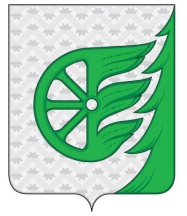 Администрация городского округа город ШахуньяНижегородской областиП О С Т А Н О В Л Е Н И ЕПрофессиональная квалификационная группаПовышающий  
коэффициент 
по должности Минимальный оклад,
рублей 1 квалификационный уровень              1,0      86962 квалификационный уровеньконцертмейстер              1,11     96623 квалификационный уровень1,17101454 квалификационный уровень      преподаватель, учитель        1,22     10629№ п/пПрофессиональная квалификационная группа/ квалификационный уровень Повы-шающий коэффи-циент по профес-сииМинимальные оклады (минимальные ставки заработной платы), руб.1.ПКГ «Профессии рабочих культуры, искусства и кинематографии первого уровня» (костюмер)92372.ПКГ «Профессии рабочих культуры, искусства и кинематографии второго уровня»2.11 квалификационный уровень (настройщик пианино и роялей 4-8 разрядов ЕТКС)1,0101903.ПКГ «Должности работников культуры, искусства и кинематографии среднего звена» (аккомпаниатор)112154.ПКГ «Должности работников культуры, искусства и кинематографии ведущего звена» (библиотекарь,звукооператор)125595.ПКГ «Должности руководящего состава организаций культуры, искусства и кинематографии» (режиссер театра, звукорежиссер )14055Профессиональная квалификационная группаПовышающий  
коэффициент 
по должности Минимальный оклад,
рублей      Минимальный оклад,
рублей      С 01.10.20191 квалификационный уровень   делопроизводитель, секретарь           1,0      386440262 квалификационный уровень      «старший»1,07     41444318Профессиональная квалификационная группаПовышающий  
коэффициент 
по должности Минимальный оклад,
рублей      Минимальный оклад,
рублей      Профессиональная квалификационная группаПовышающий  
коэффициент 
по должности С 01.10.20191 квалификационный уровень    1,0      40504 2202 квалификационный уровень   заведующий           канцелярией,заведующий хозяйством1,09     44294 6153квалификационный уровень   1,2048595 0634 квалификационный уровень   1,3253585 5835 квалификационный уровень   1,4558576 103Профессиональная квалификационная группаПовышающий  
коэффициент 
по должности Минимальный оклад,
рублей      Минимальный оклад,
рублей      Профессиональная квалификационная группаПовышающий  
коэффициент 
по должности С 01.10.20191 квалификационный уровень          бухгалтер    1,0      52275 4472 квалификационный уровень       бухгалтер 2 катег., специалист по кадрам      1,09     5 7165 9563 квалификационный уровень      бухгалтер 1 категории        1,20     6 2886 5524 квалификационный уровень ведущий бухгалтер            1,33     6 9307 2215 квалификационный уровень     Ст. бухгалтер         1,48     7 7168 040Квалификационные уровниКоэффициент1 квалификационный уровень1 квалификационный разрядгардеробщик, дворник, подсобный рабочий1,02 квалификационный разрядуборщик служебных помещений, сторож, вахтер1,043 квалификационный разрядрабочий по ремонту зданий1,092 квалификационный уровень1,14Квалификационные уровниКоэффициент1 квалификационный уровень4 квалификационный разряд1,05 квалификационный разряд1,112 квалификационный уровень6 квалификационный разряд электрик1,237 квалификационный разряд1,353 квалификационный уровень8 квалификационный разряд1,494 квалификационный уровень1,63-1,79Квалификационные уровниКвалификационные разрядыПрофессии, отнесенные к профессиональной квалификационной группеПовышающий коэффициент в зависимости от профессииПовышающий коэффициент в зависимости от профессииПрофессии рабочих, не включенные в ПКГ
«Общеотраслевые профессии рабочих первого уровня»
Размер минимальной ставки заработной платы: 3715 руб., с 01.10.2019 – 3871 р.Профессии рабочих, не включенные в ПКГ
«Общеотраслевые профессии рабочих первого уровня»
Размер минимальной ставки заработной платы: 3715 руб., с 01.10.2019 – 3871 р.Профессии рабочих, не включенные в ПКГ
«Общеотраслевые профессии рабочих первого уровня»
Размер минимальной ставки заработной платы: 3715 руб., с 01.10.2019 – 3871 р.Профессии рабочих, не включенные в ПКГ
«Общеотраслевые профессии рабочих первого уровня»
Размер минимальной ставки заработной платы: 3715 руб., с 01.10.2019 – 3871 р.Профессии рабочих, не включенные в ПКГ
«Общеотраслевые профессии рабочих первого уровня»
Размер минимальной ставки заработной платы: 3715 руб., с 01.10.2019 – 3871 р.121,043Рабочий по комплексному обслуживанию и ремонту зданийРабочий по комплексному обслуживанию и ремонту зданий1,09Профессии рабочих, не включенные в ПКГ 
«Общеотраслевые профессии рабочих второго уровня»
Размер минимальной ставки заработной платы: 4242 руб.,с 01.10.2019 – 4420 р.Профессии рабочих, не включенные в ПКГ 
«Общеотраслевые профессии рабочих второго уровня»
Размер минимальной ставки заработной платы: 4242 руб.,с 01.10.2019 – 4420 р.Профессии рабочих, не включенные в ПКГ 
«Общеотраслевые профессии рабочих второго уровня»
Размер минимальной ставки заработной платы: 4242 руб.,с 01.10.2019 – 4420 р.Профессии рабочих, не включенные в ПКГ 
«Общеотраслевые профессии рабочих второго уровня»
Размер минимальной ставки заработной платы: 4242 руб.,с 01.10.2019 – 4420 р.Профессии рабочих, не включенные в ПКГ 
«Общеотраслевые профессии рабочих второго уровня»
Размер минимальной ставки заработной платы: 4242 руб.,с 01.10.2019 – 4420 р.15Слесарь-сантехник,Слесарь-электрик по ремонту электрооборудованияСлесарь-сантехник,Слесарь-электрик по ремонту электрооборудования1,11Слесарь-сантехник,Слесарь-электрик по ремонту электрооборудованияСлесарь-сантехник,Слесарь-электрик по ремонту электрооборудованияСлесарь-сантехник,Слесарь-электрик по ремонту электрооборудованияСлесарь-сантехник,Слесарь-электрик по ремонту электрооборудованияСлесарь-сантехник,Слесарь-электрик по ремонту электрооборудованияСлесарь-сантехник,Слесарь-электрик по ремонту электрооборудования№ п/пПеречень основанийРазмер выплат в процентах от должностного оклада (ставки заработной платы)1За работу в учреждениях, расположенных:1.1- в сельских населенных пунктах (за исключением филиалов, структурных подразделений данных организаций, которые расположены в городских поселениях) (специалистам согласно пункту 1.6 настоящего приложения)25№Перечень основанийРазмер выплат в процентах от минимального оклада по должности1Учителям и другим педагогическим работникам за индивидуальное обучение на дому на основании медицинского заключения детей, имеющих ограниченные возможности здоровья на период фактической работы с указанными в настоящем пункте категориями детей20№ п/пНаименование доплатРекомендуемый размер выплат (в процентах от должностного оклада)1.За работу в ночное время, за каждый час работы в ночное время (в период с 22 часов до 6 часов)не ниже 352.За работу с вредными и (или) опасными условиями труда в соответствии с Перечнем работ с неблагоприятными условиями труда, на которых устанавливаются доплаты рабочим, специалистам и служащим с тяжелыми и вредными, особо тяжелыми и особо вредными условиями труда (приказ Государственного комитета СССР по народному образованию образования СССР от 20.08.1990 № 579)от 4 до 12 (по результатам специальной оценки условий труда за время фактической занятости в таких условиях)3.За привлечение работника к работе в установленный ему графиком выходной или нерабочий праздничный день:не менее чем в двойном размереработникам, труд которых оплачивается по часовым или дневным ставкамне менее двойной часовой или дневной ставки;работникам, получающим месячный оклад







По желанию работника, работавшего в выходной и нерабочий праздничные дни, ему может быть предоставлен другой день отдыха. (В этом случае работа в нерабочий праздничный день оплачивается в одинарном размере, а день отдыха оплате не подлежит).Не менее одинарной часовой или дневной ставки сверх оклада, если работа в выходной и нерабочий праздничный день производилась в пределах месячной нормы рабочего времени, и в размере не менее двойной часовой или дневной ставки сверх оклада, если работа производилась сверх месячной нормы№ п\п Критерии  материального стимулированияИзмерителиИзмерителиБаллы1Сохранение контингента обучающихся Да22Повышение квалификации  Да13Модернизация образовательного процесса и процесса управленияДа24Информатизация управленческой деятельностиДа1,55Наличие сайта учрежденияДа16Наличие Положения о стимулировании труда  работников   учреждения Да0,57Методическая работа коллектива учрежденияДа18Исполнение бюджетаДа19Педагогические кадрыДа110Наличие призеров и победителей олимпиад, соревнований и конкурсов- на  уровне района города и на уровне городского поселения- на городском уровне или уровне района области- на областном уровне- на федеральном уровнеДаДаДаДа0,511,5211Наличие реализуемой эффективной программы развития учреждения дополнительного образованияДа212Наличие системы работы с документами.Да113Сетевое взаимодействие с другими учреждениями дополнительного образованияДа114Привлечение внебюджетных средствДа115Кадровое обеспечение учебно-воспитательного процессаДа2№ п\пКритерии,  понижающие  уровень стимулированияИзмерителиИзмерителибаллы1Травматизм обучающихся во время образовательного процесса и сотрудников на рабочем местеДа-22Предписания  Роспотребнадзора,  не выполненные своевременно, за  исключением  финансовоемких  мероприятий, финансирование которых не  предусмотрено в смете учрежденияДа-23Предписания Госпожнадзора, не выполненные своевременно за  исключением  финансовоемких  мероприятий, финансирование которых не  предусмотрено в смете учрежденияДа-24Обоснованные жалобы участников образовательного процесса, нашедшие отражение в административных актахДа-2№ п\пКритерии материального стимулированияИзмерителиИзмерителибаллы1Сохранение контингента обучающихсяДа22Повышение квалификацииДа13Система работы с документами Да14Положительная динамика успеваемости обучающихся по результатам итоговой и промежуточной аттестацииДа25Призеры и победители олимпиад, конкурсов и фестивалей- на  уровне округа, города - на городском уровне или уровне района области- на областном уровне- на федеральном уровнеДаДаДаДа0,511,526Методическая работа педагогических работников.Да27Организация повышения квалификации курируемых педагоговДа28Наличие и  выполнение  плана  посещений   уроков (мероприятий)  курируемых  педагоговДа29Информатизация  управленческой  деятельностиДа1№Критерии,  понижающие  уровень  стимулированияИзмерителиИзмерителиБаллы1Травматизм обучающихся во время образовательного процесса и сотрудников на рабочем месте в рамках ответственности (в рамках должностной инструкции)Да-22Предписания Роспотребнадзора (в рамках должностной инструкции), не выполненные своевременноДа-23Предписания Госпожнадзора (в рамках должностной инструкции), не выполненные своевременноДа-24Обоснованные жалобы участников образовательного процесса, нашедшие отражение в административных актах, в том числе по деятельности курируемых педагоговДа-2№Критерии  материального стимулированияИзмерителиИзмерителиБаллы1Положительная динамика уровня успеваемости (достижений) обучающихся по итогам полугодия, переводных экзаменовДа22Объективность оценки учителем качества знаний обучающихсяДа23.Наличие методической работы преподавателя Да14.Отсутствие замечаний по работе с документами, согласно должностной инструкцииНет0,55.Наличие призеров и победителей олимпиад,  фестивалей и конкурсов:- на  уровне города;- на уровне округа области;- на областном уровне;- на федеральном уровне   ДаДаДаДа0,511,526.Проведение консультаций, открытых уроков, мастер-классов, лекций, семинаров, конференций:- на уровне школы- на уровне города, района, области- на межрегиональном, всероссийском уровняхДаДаДа122,57.Исполнительская, творческая деятельность- на уровне школы- на уровне города, района, области- на межрегиональном, всероссийском уровняхДаДаДа122,58.Подготовка и проведения концертов, выставок:- учащегося- класса- коллективаДаДаДа1229.Наличие работы с родителямиДа 110.Эстетическое оформление предметной среды закрепленных учебных помещений с учетом санитарных нормДа211.Повышение  квалификации  в течение  рассматриваемого периодаДа112.Внеклассная работа  с обучающимися  по  предметуДа1№Критерии  понижающие  уровень стимулированияизмерителиизмерителиБаллы1Травматизм обучающихся во время образовательного процессаДа-22Обоснованные жалобы о нарушении прав обучающихся, нашедшие отражение в административных актахДа-23Наличие систематических пропусков обучающимися уроков без уважительной причиныДа-24Невыполнение учебной программыДа-25Нарушение норм техники безопасностиДа-2Перечень  основанийРазмер доплатв процентах от минимального оклада по ПКГ1. Консультирование, рецензирование рефератов и    
других творческих работ                 102. За заведование учебными кабинетами, лабораториями,  мастерскими, отделениями                         103. За руководство методическими, цикловыми и предметными  комиссиями:                          15Учителям,  преподавателям, мастерам производственного обучения                   до 154. За ведение делопроизводства     преподавателям и другим работникам          до 255. Работникам учреждений дополнительного образования  при отсутствии библиотечных   работников за работу с библиотечным фондомдо 106. За заведование хозяйством:                 Директорам или другим работникам при  отсутствии  в штате  учреждений должностей  заместителей директора по административно-хозяйственной  части  или  заведующего хозяйством в  образовательных учреждениях дополнительного образования со специальными наименованиями "специальная музыкальная школа" и "художественная школа"до 107. Работникам учреждений дополнительного образования,  за работу в комиссиях по осуществлению закупок:Руководство комиссиями20Работа секретаря158. Работникам рабочих специальностей за выполнение работ по нескольким смежным профессиям и специальностям при их отсутствии в штатном расписанииучреждениядо 309.  Работникам за выполнение обязанностей       ответственного за       мероприятия по охране труда10 - 2010.  Работникам за выполнение обязанностей       ответственного за      мероприятия по       противопожарной безопасности, ГО и ЧС10 - 2011. За классное руководство (руководство группой)      (выпускные классы)10 – 20№п/пНаименование учрежденийи организацийНаименование должностей1.Организации, осуществляющие образовательную деятельность, кроме организаций высшего образования и дополнительного профессионального образования (повышения квалификации специалистов) Организации здравоохранения и социального обеспечения: дома ребенка; детские санатории, клиники, поликлиники, больницы и другое; а также отделения, палаты для детей в учреждениях для взрослых учителя, преподаватели, старшие методисты, методисты, концертмейстеры, музыкальные руководители, педагоги дополнительного образования, , директора (начальники, заведующие), заместители директоров (начальников, заведующих) по учебной, учебно-воспитательной, учебно-производственной, воспитательной, культурно-воспитательной работе, аккомпаниаторы, культорганизаторы.2.1. Органы, осуществляющие управление в сфере образования, и органы (структурные подразделения), осуществляющие руководство образовательными организациямируководящие, инспекторские, методические должности, инструкторские, а также другие должности специалистов (за исключением работы на должностях, связанных с экономической, финансовой, хозяйственной деятельностью, со строительством, снабжением, делопроизводством) штатные преподаватели, мастера производственного обучения рабочих на производстве, руководящие, инспекторские, инженерные, методические должности, деятельность которых связана с вопросами подготовки и повышения квалификации кадров 